1.1	to consider additional spectrum allocations to the mobile service on a primary basis and identification of additional frequency bands for International Mobile Telecommunications (IMT) and related regulatory provisions, to facilitate the development of terrestrial mobile broadband applications, in accordance with Resolution 233 (WRC-12);NOC 3 300-3 400 MHzBackgroundThe 2012 World Radiocommunication Conference (WRC-12) recognized a need for additional radio spectrum to support the increasing mobile data traffic, and placed consideration of additional spectrum allocations for terrestrial mobile broadband applications on the agenda for WRC-15. ITU established the Joint Task Group (JTG) 4-5-6-7 to develop sharing studies and draft CPM text for WRC-15 agenda item 1.1.The studies conducted in ITU-R showed conclusively that sharing between IMT systems and the various worldwide radiolocation systems in the 3 300-3 400 MHz band is not feasible due to the interference impacts of IMT use to incumbent radar systems as well as interference from the radars to IMT systems. The studies in ITU-R concluded: “Bearing in mind the worldwide deployment of the radar systems presented in Recommendation ITU-R M.1465-1, it can be concluded that sharing between IMT and the radiolocation service in the frequency band 3 300-3 400 MHz is not feasible.”ProposalGiven the results of the ITU-R studies, the United States proposes no change to the 3 300-3 400 MHz frequency band in all three Regions.ARTICLE 5Frequency allocationsSection IV – Table of Frequency Allocations
(See No. 2.1)

NOC	USA/6A1A1/12 700-4 800 MHzReasons:	ITU-R studies showed conclusively that, given the worldwide deployment of radiolocation systems in the band, sharing between IMT and incumbent radiolocation systems is not feasible in the 3 300-3 400 MHz band.______________World Radiocommunication Conference (WRC-15)
Geneva, 2–27 November 2015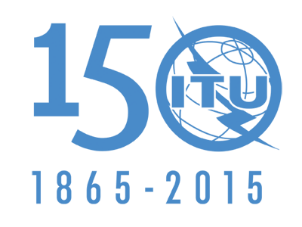 INTERNATIONAL TELECOMMUNICATION UNIONPLENARY MEETINGAddendum 1 to
Document 6(Add.1)-E5 October 2015Original: EnglishUnited States of AmericaUnited States of AmericaProposals for the work of the conferenceProposals for the work of the conferenceAgenda item 1.1Agenda item 1.1Allocation to servicesAllocation to servicesAllocation to servicesRegion 1Region 2Region 33 300-3 400RADIOLOCATION3 300-3 400RADIOLOCATIONAmateurFixedMobile3 300-3 400RADIOLOCATIONAmateur5.149  5.429  5.4305.1495.149  5.429